Nr 2 2021					MÅNDAG 28 JUNI 2021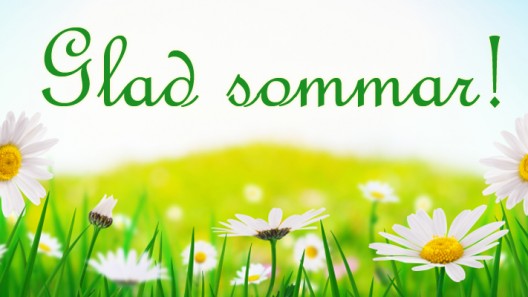 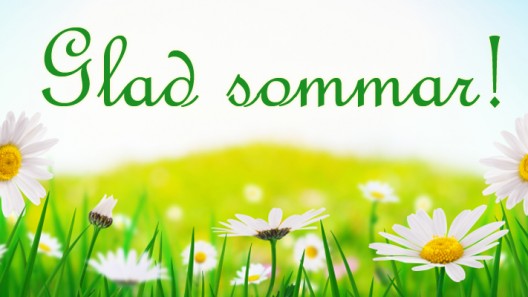 HUSBYBLADET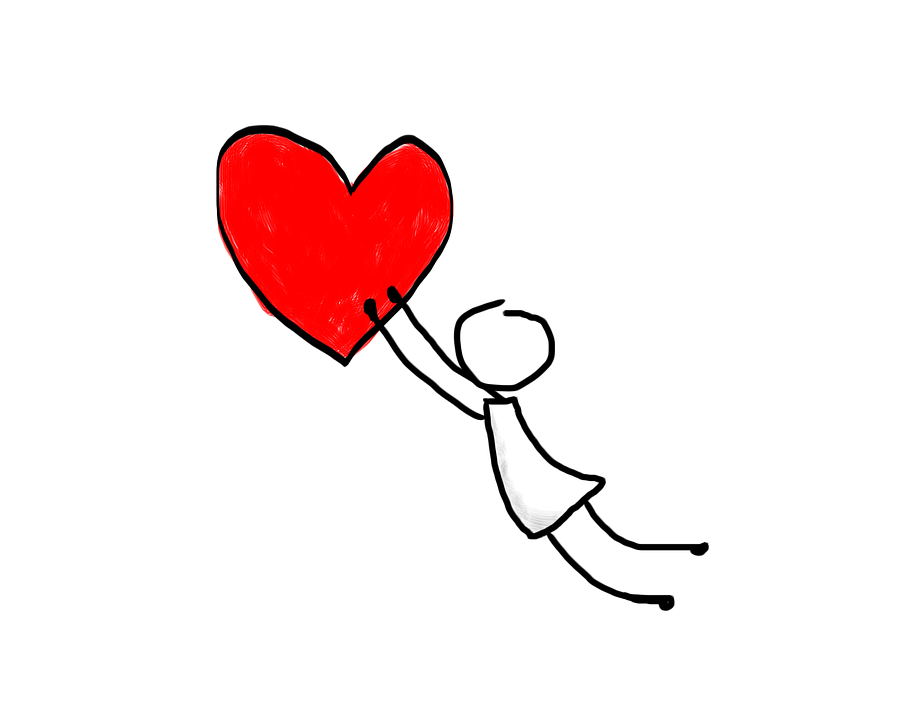 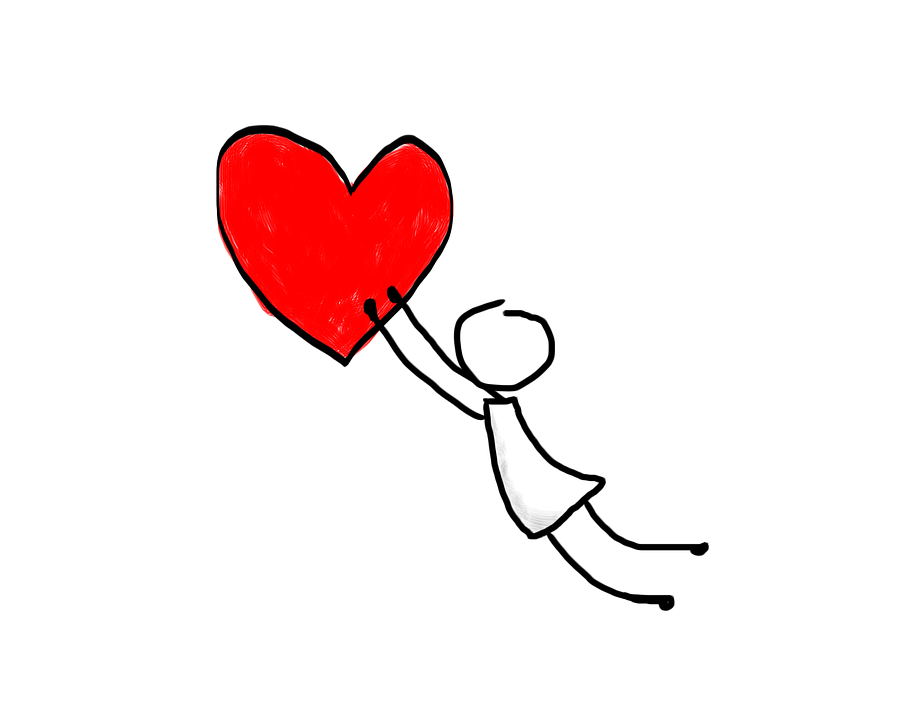 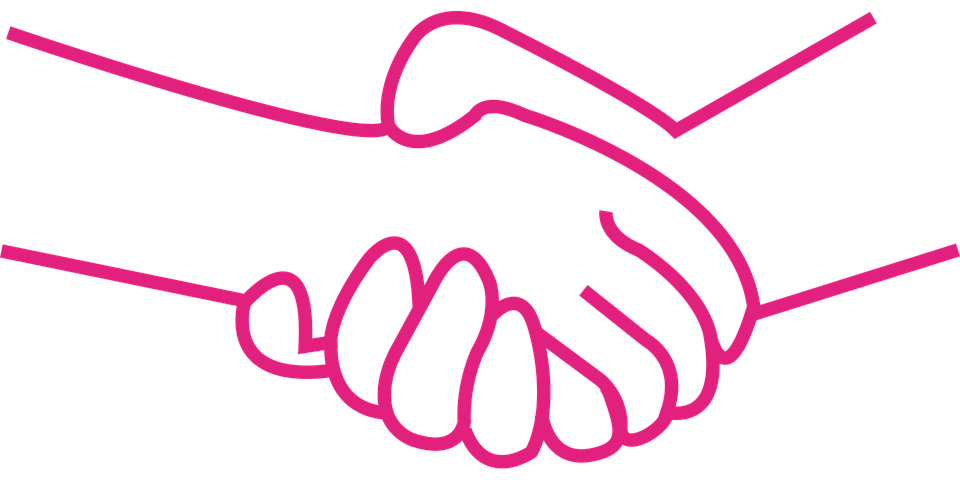 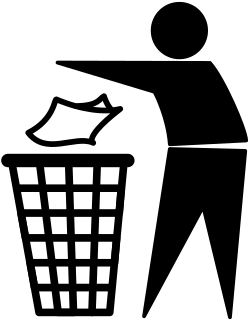 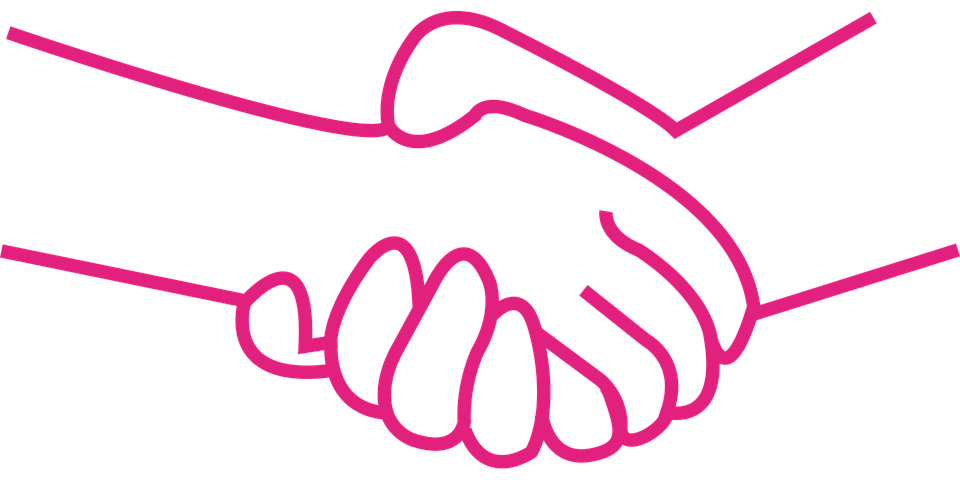 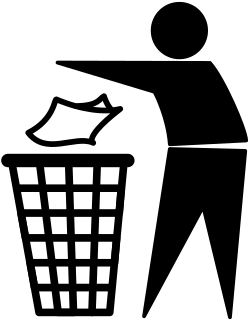 STYRELSEN BESTÅR AV:
Ordförande:	Kent Nyberg
Sekreterare:	Eilia Etminan
Ledamot:	Håkan Hedenqvist
Ledamot:	Vesa Timoskainen
Ledamot:	Jenny Löfberg
Suppleant:	Matilda Gålnander
Suppleant:	Pär LöfbergKONTAKT MED STYRELSEN
Mail: styrelsen@husbybrf.seDet går även att nå oss genom att lägga
ett meddelande i den vita brevlådan
vid trappan till pannrummet på 
Dalgatan 7.
